‹УTBE	АНЭ»	«COГvJACOBAHO»П редседатсль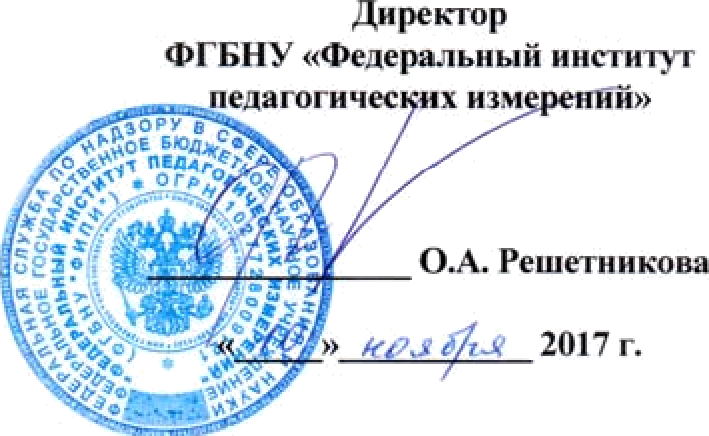 Научно-sіето,зичеекоі‘и cuвmaФГБНУ  «ФИПИ»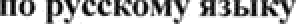 dl.A. Бербиипая, вкадемн  -    AO,  д. филпл. н.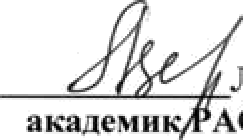 ‹    if  '   »	rr.     г	2(117 г.Допуск к государственной итоговой аттестации по образовательным программам  основного общего образованияДемонстрационный     вариант контрольных измерительных материалов для проведенияитогового собеседования по PУCCKOMY ЯЗЫКУ (программа основного общего образования)подготовлен Федеральным государственным бюджетным научным учреждением«ФЕДЕРАЛЬНЫЙ  ИНСТИТУТ ПЕДАГОГИЧЕСКИХ ИЗМЕРЕНИЙ»Пояснения к демонстрационному варианту ИТОГОВОГО СОБЕСЕДОВАНИЯпо РУССБОМУ ЯЗЫКУПри ознакомлении с демонстрационным вариантом итогового собеседования по русскому языку следует иметь в виду, что задания, включённые в него, не отражают всего содержания, которое может  проверяться с помощью  вариантов контрольных  измерительных материалов.Назначение  демонстрационного  варианта   заключается   в   том,   чтобы дать  возможность  любому   участнику   государственной   итоговой   аттестации по программам основного общего образования и широкой общественности составить представление о структуре будущих заданий, их  количестве,  а также об их форме и уровне сложности. Приведённые критерии оценки выполнения заданий итогового собеседования, включённые в этот вариант, дают представление о требованиях к полноте и правильности развёрнутых ответов в устной форме.Инструкция  по  выполнению заданийИтоговое собеседование по русскому языку состоит  из  четырёх заданий.Задания  1 и 2 выполняются  с  использованием одного текста.Задание 1 — чтение  вслух небольшого  текста. Время на подготовку  — 2 минуты.В  задании  2  предлагается  пересказать  прочитанный   текст,  дополнивего  высказыванием. Время  на  подготовку  — 1 минута.Задания    3   и    4   не   связаны    с   текстом,    который    Вы    читали ипересказывали, выполняя задания 1 и 2.Вам предстоит выбрать одну тему для монолога и  диалога.В задании  3  предлагается  выбрать  один  из  трёх  предложенных вариантов беседы: описание фотографии, повествование на основе  жизненного опыта, рассуждение по одной из сформулированных проблем. Время  на подготовку  — 1 минута.В задании 4 Вам предстоит поучаствовать в беседе по  теме предыдущего задания.Общее время Вашего ответа (включая время на подготовку) — 15 минут.На протяжении  всего времени  ответа ведётся аудио- и видеозапись.Постарайтесь полностью выполнить поставленные задачи, говорить  ясно и чётко, не отходить от темы и следовать предложенному плану ответа. Так Вы сможете набрать наибольшее  количество баллов.Жепаем успеха.!      Задание  1.  Чтение текста.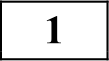 Вам, конечно, знаком человек, изображённый  на этой фотографии.  Это ЮрийАлексеевич  Гагарин (1934—1968—)    первый космонавт.Выразительно  прочитайте текст о Юрии Алексеевиче  Гагарине вслух.У Вас есть 2 минуты  на подготовку.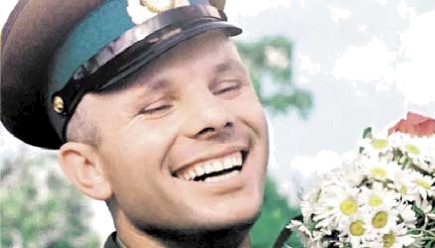 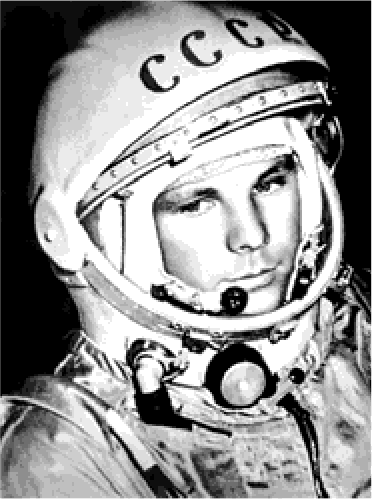 Кандидаты в первый отряд космонавтов набирались среди военных лётчиков-истребителей по решению Сергея Павловича Королёва, считавшего, что именно эти лётчики уже имеют опыт перегрузок, стрессовых ситуаций и перепадов давления. Их было 20 молодых лётчиков, которых готовили  к первому  полёту в космос.  Юрий Гагарин был одним из них.Когда началась подготовка, никто не мог даже предположить, кому из них    предстоит     открыть     дорогу     к     звёздам.     Надёжный,     сильный  и  доброжелательный,  Юрий  никому  не  завидовал,  никого  не  считал   лучше или   хуже   себя.   Он   легко   брал   на   себя   инициативу,   работал   упорно и с удовольствием.12  апреля  1961   года   в  9  часов  7  минут   по  московскому   времени с космодрома Байкон@ стартовал космический корабль «Восток» с пилотом- космонавтом Юрием Алексеевичем Гагариным на борту. Вскоре весь мир увидел кадры кинохроники, ставшие историей: подготовка к полёту, спокойное    и    сосредоточенное    лицо    Юрия    Гагарина     перед    шагом  в неизвестность, его знаменитое «Поехали!».Смелость и бесстрашие простого русского парня с широкой улыбкой покорили всё человечество. Продолжительность полёта Гагарина равнялась 108 минутам. Всего  108 минут.  Но  не количество  минут  определяет  вклад  в историю освоения космоса. Юрий Гагарин был первым и останется им навсегда!(177 слов)       Пересказ текста.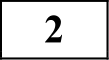 Перескажите	прочитанный	Вами    текст,    включив    в    пересказ    словаС.П. Королёва,  выдающегося конструктора и учёного,  о Ю.А. Гагарине:«Он открыл людям Земли дорогу в неизвестный мир. Но  только  ли это? Ду.wается, Гагарин сделал нечто большее — он дал людям веру в их собственные силы, в их возможности,  дал силу идти увереннее, смелее...»Подумайте, где лучше использовать слова С.П. Королёва в пересказе. Вы можете использовать  любые способы цитирования.       У Вас есть 1 минута на подготовку.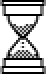       Задание 3. Монологическое высказывание. Выберите одну из предложенных  тем беседы.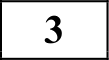 Тема 1.   Праздник.  (на основе описания фотографии)Тема 2. Поход (экскурсия), который запомнился мне больше всего. (повествование на основе жизненного опыта)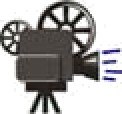 Тема 3. Всегда ли нужно следовать моде? (рассуждение по поставленному вопросу)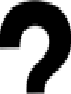       V Вас есть 1 минута на подготовку.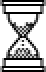 Ваше высказывание  должно  занимать  не более 3 минут.Карточки  участника собеседования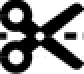 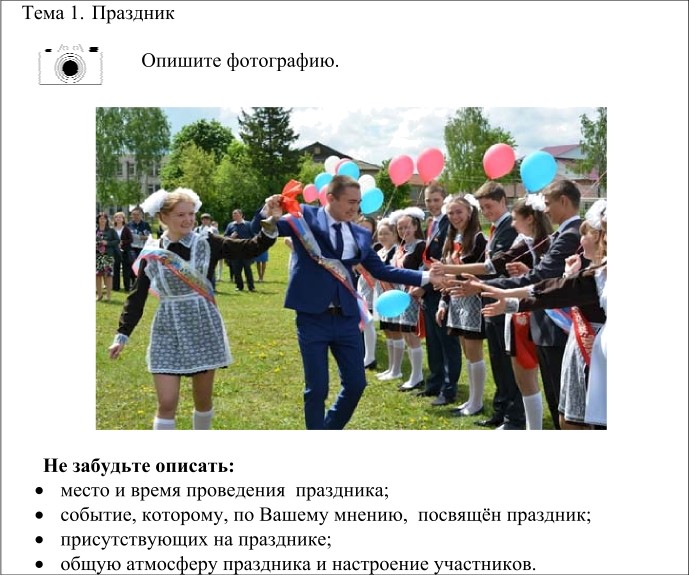 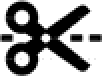 Тема 2. Поход (экскурсия)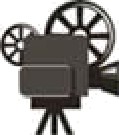 Расскажите о том, как Вы ходили  в поход (на экскурсию).Не забудьте рассказать:куда и когда  Вы ходили в поход (на экскурсию);с кем Вы ходили в поход (на экскурсию);как Вы готовились к походу (экскурсии);почему Вам запомнился  этот поход (экскурсия).Русский  язык. 9 классДемонстрационный вариант  -  7 /8Русский  язык. 9 классПриложенияДемонстрационный вариант - 8 /8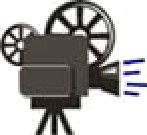 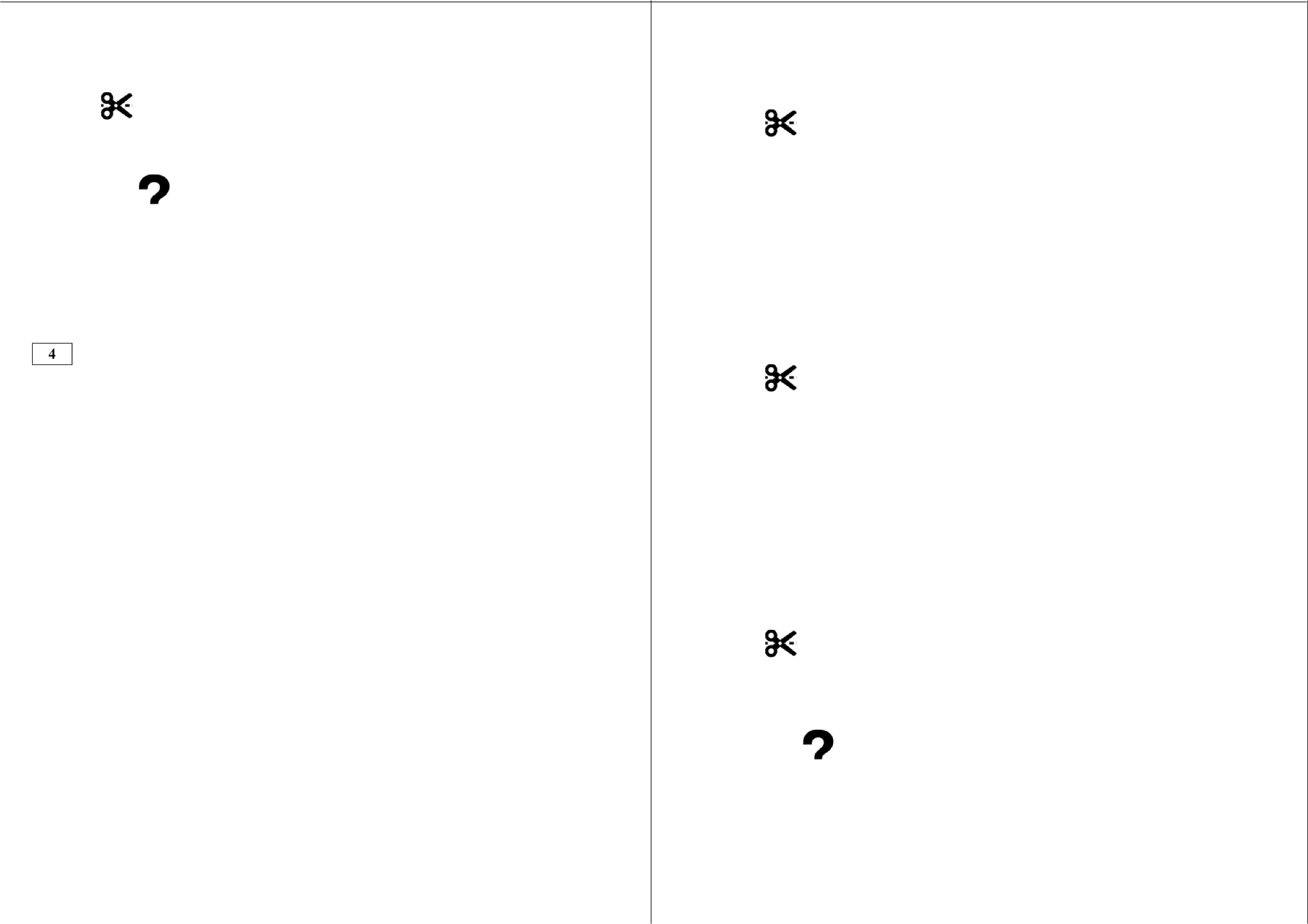 Задание 4. Диалог.Во время беседы Вам будут заданы вопросы по выбранной  Вами  теме  беседы. Пожалуйста, давайте полные ответы на вопросы, заданные собеседником-экзаменатором.fi  2019 Федеральная служба по надзору в сфере образования  и науки Российской Федерации	fi  2019 Федеральная служба по надзору в сфере образования  и науки Российской Федерации